STÁTNÍ POZEMKOVÝ ÚŘAD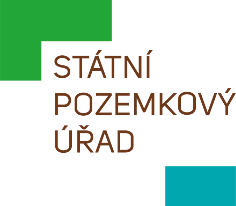 Sídlo: Husinecká 1024/11a, 130 00 Praha 3 - Žižkov, IČO: 01312774, DIČ: CZ01312774Krajský pozemkový úřad pro Kraj Vysočina adresa pro doručování: Fritzova 4, 58601 JihlavaVáš dopis zn.:Müller Martin, Ing.xxxxxxxxxŽďár nad Sázavou59101ID DS: 5vxtv72ze dne:Naše zn.: 	SPU 135323/2023/520100/FichSpisová zn.:	SZ SPU 022969/2023UID: 		spuess8c143990Vyřizuje: 	Bc. Ilona FichtnerováTelefon:		727956455ID DS:		z49per3E-mail: 		i.fichtnerova@spucr.cz					DATOVÁ ZPRÁVADatum: 		03. 04. 2023OBJEDNÁVKA - § 10b zákona č. 503/2012 Sb., v platném znění – zahrádkové a chatové osady/§ 10 odst. 3 zákona č. 503/2012 Sb., ve znění platném k 31. 12. 2013Objednatel:Česká republika-Státní pozemkový úřadKrajský pozemkový úřad pro Kraj VysočinaIČO: 01312774Kontaktní osoba za SPÚ: Bc. Ilona FichtnerováZhotovitel:Název: Müller Martin, Ing.IČO: 65753844xxxxxxxxxx, Žďár nad Sázavou, PSČ 59101Podle „Rámcové dohody č. SPU 116662/2023/520100//Znalci_2023-2024 uzavřené dne 28. 3. 2023 (dále jen „Smlouva“) mezi objednatelem a zhotovitelem objednáváme u Vás „Znalecký posudek“: Účel znaleckého posudku: Převod zemědělských pozemků v zahrádkových a chatových osadách podle § 10b zákona č. 503/2012 Sb., v platném znění. Převod zemědělských pozemků v zahrádkových a chatových osadách podle § 10 odst. 3 zákona č. 503/2012 Sb., ve znění platném k 31. 12. 2013. Požadovaná cena:Obvyklá cena určená způsobem podle zákona č. 151/1997 Sb., a vyhlášky č. 441/2013 Sb., v platném znění. V odůvodněných případech, kdy nelze obvyklou cenu určit, oceňuje se majetek a služba tržní hodnotou, pokud zvláštní právní předpis nestanoví jinak. Přitom se zvažují všechny okolnosti, které mají na tržní hodnotu vliv. Důvody pro neurčení obvyklé ceny musejí být v ocenění uvedeny. Spolu s určením obvyklé ceny nemovité věci nebo její tržní hodnoty se určí i cena zjištěná. Určuje se obvyklá cena pozemku bez součástí a příslušenství. To odpovídá dikci poslední věty § 10b odst. 1 zákona č. 503/2012 Sb. v platném znění (variantně § 10 odst. 3 zákona č. 503/2012 Sb., ve znění platném k 31. 12. 2013):do vlastnictví nabyvatele se současně s pozemky převádějí bezúplatně všechny součásti a příslušenství těchto pozemků.  Kupující věcí nemovitých: xxxxxxxxxxxxSpecifické požadavky objednatele:Cenu určit pro každý pozemek samostatně včetně zaokrouhlení.Součinnost objednatele a zhotovitele:Objednavatel poskytne zhotoviteli: Výpis z katastru nemovitostí.OrtofotomapuSnímek katastrální mapy.Soupis oceňovaných věcí nemovitých:Pozemky ve vlastnictví státu vedené na LV 10002:------------------------------------------------------------------------------------------------------------------------------------Obec	Katastrální území 	Parcelní číslo	Druh pozemku	Výměra------------------------------------------------------------------------------------------------------------------------------------Katastr nemovitostí - stavebníŽirovnice	Žirovnice	1107	zastavěná plocha a nádvoří	17Katastr nemovitostí - stavebníŽirovnice	Žirovnice	1109	zastavěná plocha a nádvoří	18Katastr nemovitostí - stavebníŽirovnice	Žirovnice	1110	zastavěná plocha a nádvoří	17Katastr nemovitostí - stavebníŽirovnice	Žirovnice	1111	zastavěná plocha a nádvoří	17Katastr nemovitostí - stavebníŽirovnice	Žirovnice	1114	zastavěná plocha a nádvoří	16Katastr nemovitostí - stavebníŽirovnice	Žirovnice	1115	zastavěná plocha a nádvoří	16Katastr nemovitostí - stavebníŽirovnice	Žirovnice	1116	zastavěná plocha a nádvoří	17Katastr nemovitostí - stavebníŽirovnice	Žirovnice	1118	zastavěná plocha a nádvoří	16Katastr nemovitostí - stavebníŽirovnice	Žirovnice	1119	zastavěná plocha a nádvoří	17Katastr nemovitostí - stavebníŽirovnice	Žirovnice	1121	zastavěná plocha a nádvoří	16Katastr nemovitostí - stavebníŽirovnice	Žirovnice	1123	zastavěná plocha a nádvoří	17Katastr nemovitostí - stavebníŽirovnice	Žirovnice	1125	zastavěná plocha a nádvoří	17Katastr nemovitostí - stavebníŽirovnice	Žirovnice	1126	zastavěná plocha a nádvoří	17Katastr nemovitostí - stavebníŽirovnice	Žirovnice	1127	zastavěná plocha a nádvoří	17Katastr nemovitostí - stavebníŽirovnice	Žirovnice	1128	zastavěná plocha a nádvoří	18Katastr nemovitostí - stavebníŽirovnice	Žirovnice	1131	zastavěná plocha a nádvoří	17Katastr nemovitostí - stavebníŽirovnice	Žirovnice	1132	zastavěná plocha a nádvoří	17Katastr nemovitostí - stavebníŽirovnice	Žirovnice	1134	zastavěná plocha a nádvoří	17Katastr nemovitostí - stavebníŽirovnice	Žirovnice	1135	zastavěná plocha a nádvoří	16Katastr nemovitostí - stavebníŽirovnice	Žirovnice	1137	zastavěná plocha a nádvoří	17Katastr nemovitostí - stavebníŽirovnice	Žirovnice	1140	zastavěná plocha a nádvoří	17Katastr nemovitostí - stavebníŽirovnice	Žirovnice	1141	zastavěná plocha a nádvoří	17Katastr nemovitostí - stavebníŽirovnice	Žirovnice	1143	zastavěná plocha a nádvoří	17Katastr nemovitostí - stavebníŽirovnice	Žirovnice	1306	zastavěná plocha a nádvoří	38Katastr nemovitostí - pozemkovéŽirovnice	Žirovnice	1348/2	zahrada	466Katastr nemovitostí - pozemkovéŽirovnice	Žirovnice	1363	zahrada	678Katastr nemovitostí - pozemkovéŽirovnice	Žirovnice	1365/1	zahrada	647Katastr nemovitostí - pozemkovéŽirovnice	Žirovnice	1365/4	zahrada	416Katastr nemovitostí - pozemkovéŽirovnice	Žirovnice	1365/5	zahrada	425Katastr nemovitostí - pozemkovéŽirovnice	Žirovnice	1368/1	zahrada	481Katastr nemovitostí - pozemkovéŽirovnice	Žirovnice	1368/3	zahrada	404Katastr nemovitostí - pozemkovéŽirovnice	Žirovnice	1368/4	zahrada	434Katastr nemovitostí - pozemkovéŽirovnice	Žirovnice	1383	zahrada	599Katastr nemovitostí - pozemkovéŽirovnice	Žirovnice	1386/1	zahrada	579Katastr nemovitostí - pozemkovéŽirovnice	Žirovnice	1386/2	zahrada	548Katastr nemovitostí - pozemkovéŽirovnice	Žirovnice	1386/5	zahrada	553Katastr nemovitostí - pozemkovéŽirovnice	Žirovnice	1414/1	zahrada	634Katastr nemovitostí - pozemkovéŽirovnice	Žirovnice	1414/3	zahrada	404Katastr nemovitostí - pozemkovéŽirovnice	Žirovnice	1414/4	zahrada	418Katastr nemovitostí - pozemkovéŽirovnice	Žirovnice	1416/1	zahrada	2828Katastr nemovitostí - pozemkovéŽirovnice	Žirovnice	1416/2	zahrada	459Katastr nemovitostí - pozemkovéŽirovnice	Žirovnice	1416/4	zahrada	480Katastr nemovitostí - pozemkovéŽirovnice	Žirovnice	1416/5	zahrada	610Katastr nemovitostí - pozemkovéŽirovnice	Žirovnice	1416/6	zahrada	81Katastr nemovitostí - pozemkovéŽirovnice	Žirovnice	1416/8	zahrada	75Katastr nemovitostí - pozemkovéŽirovnice	Žirovnice	1416/9	zahrada	56Katastr nemovitostí - pozemkovéŽirovnice	Žirovnice	1418/4	zahrada	454Katastr nemovitostí - pozemkovéŽirovnice	Žirovnice	1418/6	zahrada	497Katastr nemovitostí - pozemkovéŽirovnice	Žirovnice	1418/7	zahrada	446Katastr nemovitostí - pozemkovéŽirovnice	Žirovnice	1418/8	zahrada	454Katastr nemovitostí - pozemkovéŽirovnice	Žirovnice	1419/2	zahrada	730Katastr nemovitostí - pozemkovéŽirovnice	Žirovnice	1440/1	zahrada	35Katastr nemovitostí - pozemkovéŽirovnice	Žirovnice	1440/8	zahrada	451Katastr nemovitostí - pozemkovéŽirovnice	Žirovnice	1440/9	zahrada	402Katastr nemovitostí - pozemkovéŽirovnice	Žirovnice	1440/11	zahrada	38Katastr nemovitostí - pozemkovéŽirovnice	Žirovnice	1440/12	zahrada	44Katastr nemovitostí - pozemkovéŽirovnice	Žirovnice	1440/13	zahrada	55Katastr nemovitostí - pozemkovéŽirovnice	Žirovnice	1440/14	zahrada	11------------------------------------------------------------------------------------------------------------------------------------Cena služebObjednatel se zavazuje zaplatit zhotoviteli cenu za dílo stanovenou na základě jednotkové ceny uvedené ve „Smlouvě“.Celková cena za znalecký posudek činí 69 020,00 Kč bez DPHSmluvní požadavky na zpracování a převzetí ZP:Znalecký posudek musí splňovat veškeré náležitosti ujednané v příslušné „Smlouvě“.  Zejména je nutné zpracování podle uzavřené smlouvy ve shodě:Standardy zpracování znaleckých posudků pro Státní pozemkový úřad  Podle příslušných „smluv“ je mimo jiné součástí ZP: Znalecká doložka podle zákona č. 254/2019 Sb., o znalcích, znaleckých kancelářích a znaleckých ústavech a podle vyhlášky č. 503/2020 Sb., o výkonu znalecké činnosti v platném znění.Doložka dle § 127a zákona č. 99/1963 Sb., občanský soudní řád.Prohlášení o nepodjatosti.Objednávka zadavatele ZP.Podle příslušné smlouvy objednavatel požaduje: Termín předání: 19. 5. 2023Forma odevzdání: 2 x listinná podoba znaleckého posudku dle zákona č. 254/2019 Sb. Dále je požadován sken odevzdaného listinného originálu ve formátu PDF, u kterého nejsou požadovány náležitosti elektronické podoby dle zákona č. 254/2019 Sb. Elektronická podoba posudku (sken) ve formátu souboru PDF se musí shodovat s odevzdaným listinným originálem znaleckého posudku včetně všech příloh, podpisu znalce a otisku pečeti. Místo a způsob doručení: Krajský pozemkový úřad pro Kraj Vysočina, Fritzova 4, 58601 Jihlava Fakturační údaje (obligatorní náležitosti faktury):ZhotovitelCena bez DPH, rozpis částky DPH podle sazbyČíslo účtu ZhotoviteleFaktura bude vystavena na adresu: Státní pozemkový úřad, Husinecká 1024/11a, 130 00 Praha 3, IČO 01312774, DIČ CZ 01312774Adresa pro zaslání faktury: Krajský pozemkový úřad pro Kraj Vysočina, Fritzova 4, 58601 Jihlava Objednatel je povinen uhradit zhotoviteli cenu za dílo jen po jeho řádném předání objednateli, a to na základě daňového dokladu vystaveného zhotovitelem (dále jen „faktura“). Přílohou faktury musí být objednatelem potvrzený předávací protokol o provedení služby. Bez tohoto potvrzeného protokolu nesmí být faktura vystavena.Smluvní strany berou na vědomí, že v této objednávce nebyly sjednány podstatné změny podmínek stanovených „Smlouvou“.S pozdravemMgr. Silvie Hawerlandová, LL.M.ředitelka Krajského pozemkového úřadupro Kraj VysočinaStátního pozemkového úřaduPřílohy:Výpis z katastru nemovitostíOrtofotomapaSnímek katastrální mapy